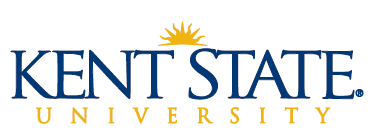 GIFT & PLEDGE ADJUSTMENT FORMSubmit completed form to: KSU FoundationCPAE • 350 S. Lincoln, Kent OH 44242 • gifts@kent.edu • Fax: 330-672-3049 •Phone: 330-672-GIFTDonor Information: Donor Information: Donor Information: Donor Information: Donor Information: Donor Information: Donor Information: Donor Information: Donor Information: Donor Information: Donor Information: Donor Information: Donor Information: Donor Information: Donor Information: Donor NameDonor NameBanner ID         Banner ID         Banner ID         Banner ID         Banner ID         Banner ID         Requester Information:Requester Information:Requester Information:Requester Information:Requester Information:Requester Information:Requester Information:Requester Information:Requester Information:Requester Information:Requester Information:Requester Information:Requester Information:Requester Information:Requester Information:Requested ByRequested ByRequest Date        Request Date        Request Date        Request Date        Request Date        Request Date        DepartmentDepartmentPhone Number       Phone Number       Phone Number       Phone Number       Phone Number       Phone Number       CURRENT GIFT INFORMATION:CURRENT GIFT INFORMATION:CURRENT GIFT INFORMATION:CURRENT GIFT INFORMATION:CURRENT GIFT INFORMATION:CURRENT GIFT INFORMATION:CURRENT GIFT INFORMATION:CURRENT PLEDGE INFORMATION:CURRENT PLEDGE INFORMATION:CURRENT PLEDGE INFORMATION:CURRENT PLEDGE INFORMATION:CURRENT PLEDGE INFORMATION:CURRENT PLEDGE INFORMATION:CURRENT PLEDGE INFORMATION:CURRENT PLEDGE INFORMATION:  Request a Gift Adjustment    Request a Gift Adjustment    Request a Gift Adjustment    Request a Gift Adjustment    Request a Gift Adjustment    Request a Gift Adjustment    Request a Gift Adjustment     Request a Pledge Adjustment   Request a Pledge Adjustment   Request a Pledge Adjustment   Request a Pledge Adjustment   Request a Pledge Adjustment   Request a Pledge Adjustment   Request a Pledge Adjustment   Request a Pledge AdjustmentGift Number Gift Number Gift Number Pledge NumberPledge NumberPledge NumberPledge NumberGift DateGift DateGift DateOriginal Pledge DateOriginal Pledge DateOriginal Pledge DateOriginal Pledge DateTotal Amount of the Gift Total Amount of the Gift Total Amount of the Gift $     $     $     $     Total Amount of the PledgeTotal Amount of the PledgeTotal Amount of the PledgeTotal Amount of the Pledge$      $      $      $      Designation$     $     $     $     Designation$      $      $      $      Designation$     $     $     $     Designation$      $      $      $      adjustment requested:adjustment requested:adjustment requested:adjustment requested:adjustment requested:adjustment requested:adjustment requested:Adjustment REQUESTED:Adjustment REQUESTED:Adjustment REQUESTED:Adjustment REQUESTED:Adjustment REQUESTED:Adjustment REQUESTED:Adjustment REQUESTED:Adjustment REQUESTED: VOID & Post to correct Banner ID:         VOID & Post to correct Banner ID:         VOID & Post to correct Banner ID:         VOID & Post to correct Banner ID:         VOID & Post to correct Banner ID:         VOID & Post to correct Banner ID:         VOID & Post to correct Banner ID:          VOID & Post to correct Banner ID:         VOID & Post to correct Banner ID:         VOID & Post to correct Banner ID:         VOID & Post to correct Banner ID:         VOID & Post to correct Banner ID:         VOID & Post to correct Banner ID:         VOID & Post to correct Banner ID:         VOID & Post to correct Banner ID:        Make payment on *Pledge Number:       *Provide the pledge number  Make payment on *Pledge Number:       *Provide the pledge number  Make payment on *Pledge Number:       *Provide the pledge number  Make payment on *Pledge Number:       *Provide the pledge number  Make payment on *Pledge Number:       *Provide the pledge number  Make payment on *Pledge Number:       *Provide the pledge number  Make payment on *Pledge Number:       *Provide the pledge number  VOID     CANCEL    MARK PAID   *REDUCE*Enter NEW pledge total in the Adjust Pledge Amount section VOID     CANCEL    MARK PAID   *REDUCE*Enter NEW pledge total in the Adjust Pledge Amount section VOID     CANCEL    MARK PAID   *REDUCE*Enter NEW pledge total in the Adjust Pledge Amount section VOID     CANCEL    MARK PAID   *REDUCE*Enter NEW pledge total in the Adjust Pledge Amount section VOID     CANCEL    MARK PAID   *REDUCE*Enter NEW pledge total in the Adjust Pledge Amount section VOID     CANCEL    MARK PAID   *REDUCE*Enter NEW pledge total in the Adjust Pledge Amount section VOID     CANCEL    MARK PAID   *REDUCE*Enter NEW pledge total in the Adjust Pledge Amount section VOID     CANCEL    MARK PAID   *REDUCE*Enter NEW pledge total in the Adjust Pledge Amount section Extend SOFT CREDIT to Banner ID:         Extend SOFT CREDIT to Banner ID:         Extend SOFT CREDIT to Banner ID:         Extend SOFT CREDIT to Banner ID:         Extend SOFT CREDIT to Banner ID:         Extend SOFT CREDIT to Banner ID:         Extend SOFT CREDIT to Banner ID:         Extend SOFT CREDIT to Banner ID:         Extend SOFT CREDIT to Banner ID:         Extend SOFT CREDIT to Banner ID:         Extend SOFT CREDIT to Banner ID:         Extend SOFT CREDIT to Banner ID:         Extend SOFT CREDIT to Banner ID:         Extend SOFT CREDIT to Banner ID:         Extend SOFT CREDIT to Banner ID:         Adjust GIFT AMOUNT to:  $       Adjust GIFT AMOUNT to:  $       Adjust GIFT AMOUNT to:  $       Adjust GIFT AMOUNT to:  $       Adjust GIFT AMOUNT to:  $       Adjust GIFT AMOUNT to:  $       Adjust GIFT AMOUNT to:  $       Adjust PLEDGE AMOUNT to:  $        Adjust PLEDGE AMOUNT to:  $        Adjust PLEDGE AMOUNT to:  $        Adjust PLEDGE AMOUNT to:  $        Adjust PLEDGE AMOUNT to:  $        Adjust PLEDGE AMOUNT to:  $        Adjust PLEDGE AMOUNT to:  $        Adjust PLEDGE AMOUNT to:  $        Adjust GIFT DATE to:        Adjust GIFT DATE to:        Adjust GIFT DATE to:        Adjust GIFT DATE to:        Adjust GIFT DATE to:        Adjust GIFT DATE to:        Adjust GIFT DATE to:        Adjust PLEDGE DATE to:         Adjust PLEDGE DATE to:         Adjust PLEDGE DATE to:         Adjust PLEDGE DATE to:         Adjust PLEDGE DATE to:         Adjust PLEDGE DATE to:         Adjust PLEDGE DATE to:         Adjust PLEDGE DATE to:         Adjust GIFT TYPE to:        Adjust GIFT TYPE to:        Adjust GIFT TYPE to:        Adjust GIFT TYPE to:        Adjust GIFT TYPE to:        Adjust GIFT TYPE to:        Adjust GIFT TYPE to:        Adjust PLEDGE TYPE to:        Adjust PLEDGE TYPE to:        Adjust PLEDGE TYPE to:        Adjust PLEDGE TYPE to:        Adjust PLEDGE TYPE to:        Adjust PLEDGE TYPE to:        Adjust PLEDGE TYPE to:        Adjust PLEDGE TYPE to:        Adjust DESIGNATION to: Adjust DESIGNATION to: Adjust DESIGNATION to: Adjust DESIGNATION to:$     $     Adjust DESIGNATION to:Adjust DESIGNATION to:Adjust DESIGNATION to:Adjust DESIGNATION to:Adjust DESIGNATION to:$      Adjust DESIGNATION to: Adjust DESIGNATION to: Adjust DESIGNATION to: Adjust DESIGNATION to:$     $     Adjust DESIGNATION to:Adjust DESIGNATION to:Adjust DESIGNATION to:Adjust DESIGNATION to:Adjust DESIGNATION to:$      Other:  MUST complete comment section  Other:  MUST complete comment section  Other:  MUST complete comment section  Other:  MUST complete comment section  Other:  MUST complete comment section  Other:  MUST complete comment section  Other:  MUST complete comment section  Other: MUST complete comment section  Other: MUST complete comment section  Other: MUST complete comment section  Other: MUST complete comment section  Other: MUST complete comment section  Other: MUST complete comment section  Other: MUST complete comment section  Other: MUST complete comment section Adjustment Comments:Adjustment Comments:Adjustment Comments:Adjustment Comments:Adjustment Comments:Adjustment Comments:Adjustment Comments:Adjustment Comments:Adjustment Comments:Adjustment Comments:Adjustment Comments:Adjustment Comments:Adjustment Comments:Adjustment Comments:Adjustment Comments:Advancement Services Department Use ONLYAdvancement Services Department Use ONLYAdvancement Services Department Use ONLYAdvancement Services Department Use ONLYAdvancement Services Department Use ONLYAdvancement Services Department Use ONLYAdvancement Services Department Use ONLYAdvancement Services Department Use ONLYAdvancement Services Department Use ONLYAdvancement Services Department Use ONLYAdvancement Services Department Use ONLYAdvancement Services Department Use ONLYAdvancement Services Department Use ONLYAdvancement Services Department Use ONLYAdvancement Services Department Use ONLYAdvancement Services Manager Approval Signature Advancement Services Manager Approval Signature Advancement Services Manager Approval Signature Advancement Services Manager Approval Signature Advancement Services Manager Approval Signature Advancement Services Manager Approval Signature DateDateDateAdvancement Services Giving Specialist Signature Advancement Services Giving Specialist Signature Advancement Services Giving Specialist Signature Advancement Services Giving Specialist Signature Advancement Services Giving Specialist Signature Advancement Services Giving Specialist Signature DateDateDate